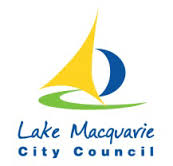 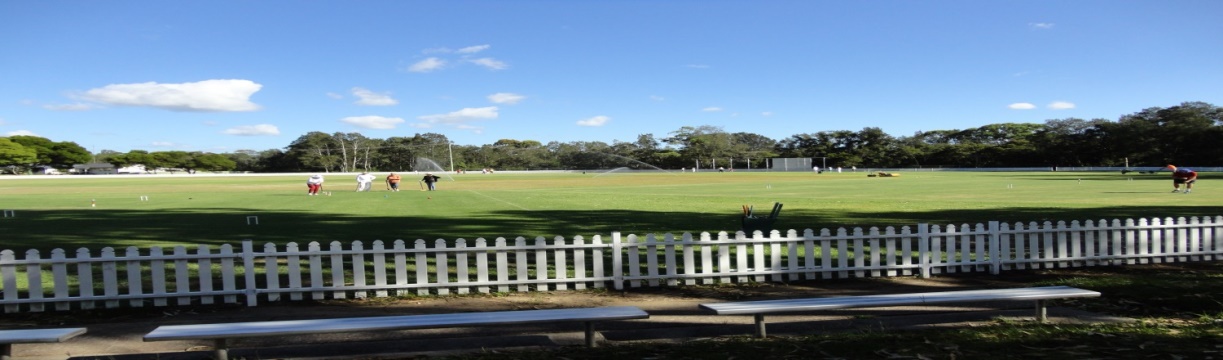 Toronto Croquet Club &Lake Macquarie City Council present LAKE MACQUARIE GAMESAt Ron Hill Oval, TorontoGOLF CROQUET DOUBLES: Monday 20TH August, 2018SINGLES:   Tuesday 21st, August 2018RICOCHET DOUBLESWednesday: 22nd, August, 2018Closing Dates for entries:  30th, July, 2018Registration 8:00 Play starts 8:30 for each competition dayMorning and afternoon teas included. Lunches can be purchased each day.GOLF CROQUET: Level play in seeded block play. Handicap cards will be used.Players may nominate in pairs, or singly and be partnered with someone.A limit of 6 players per club may be applied. RICOCHET- Format to be advised once entry numbers are confirmed:1.5 hour games.Handicaps (GC equivalent) will be used to assign blocksA limit of four players per club may need to be appliedPlayers may nominate in pairs, or singly and be partnered with someone.ENTRY FEE- GC: $15/person Doubles and $15/person SinglesENTRY FEE- RICOCHET: $15/person Enquiries:	    Kevin Davies – Ph. 02 49 592300Please use this form for Golf and/or Ricochet Events(please circle)Fees payablePlease forward registration form to torontocroquetclub@yahoo.com.au if payment made by direct debit toBSB: 650 000    Account No 529 487 701.  (Please include your surname & initial)OR Post to: Tournament Coordinator, PO Box 369 TORONTO 2283 WITH FEEWith cheque made payable to Toronto Croquet ClubPlease note late withdrawals, may not be entitled to a refund of entry fee.namepartner nameaddressaddressemailemailphonephoneclubclubHandicapHandicapIndexIndexAble to refereeAble to refereeY/NAble to refereeAble to refereeY/NnamepartnerGolf doubles $15ppGolf singles  $15ppRicochet      $15ppTOTAL